Zadanie 1Dokończ kolorowanie gwiazdek  według podanej kolejności. Natomiast dużą gwiazdę ozdób tym czym masz w domu( plastelina, farbami, kolorowym papierem, kredkami).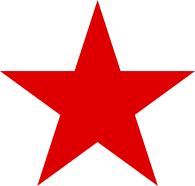 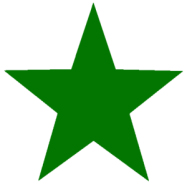 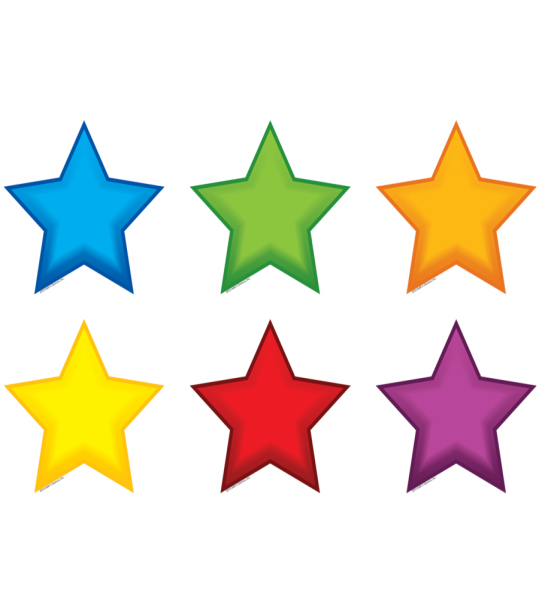 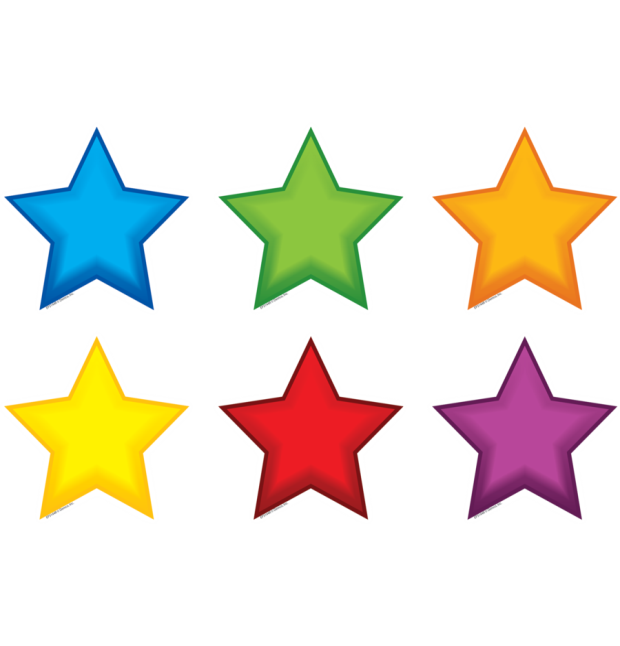 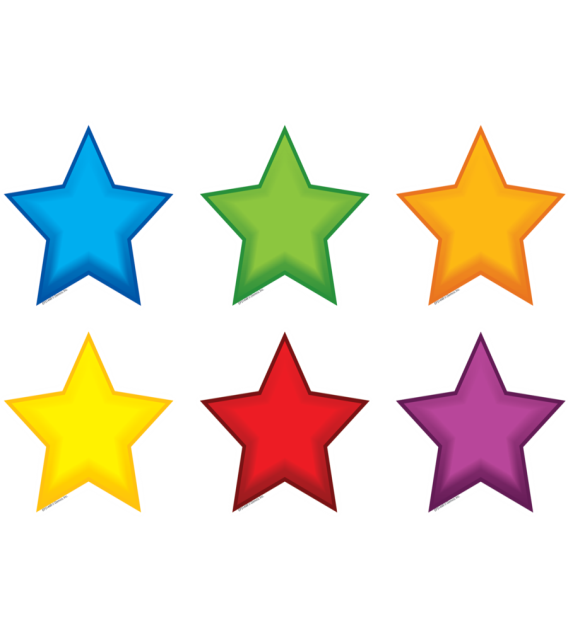 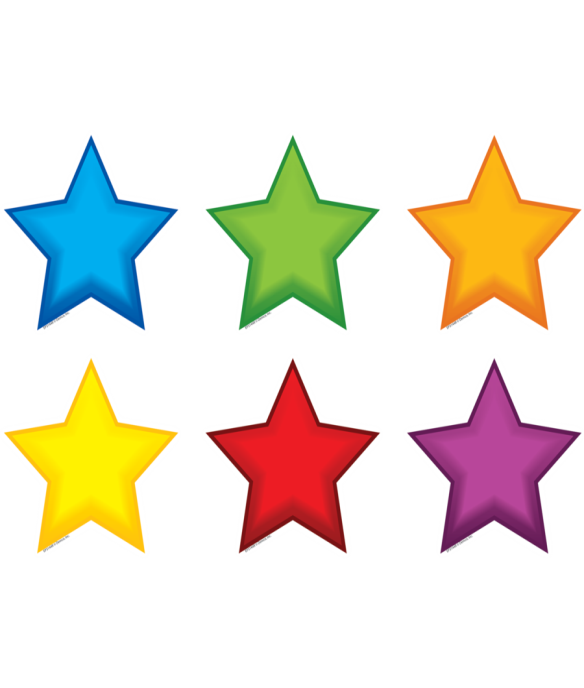 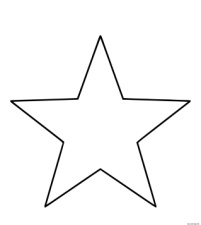 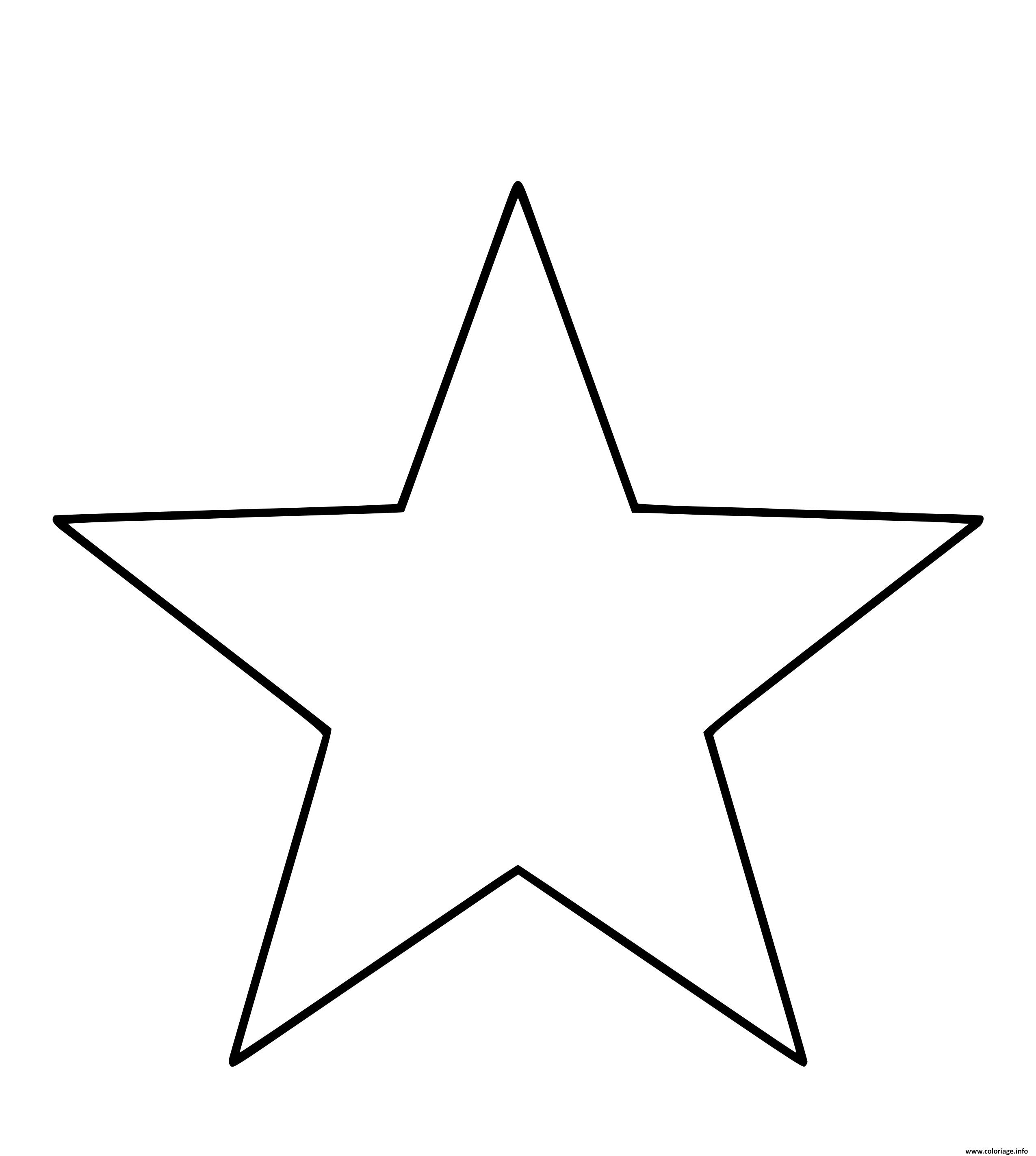 Zadanie 2Policz gwiazdozbiory i połącz z odpowiednią liczbą. W ostatnim okienku spróbuj sam narysować swój gwiazdozbiór i go nazwać. Powodzenia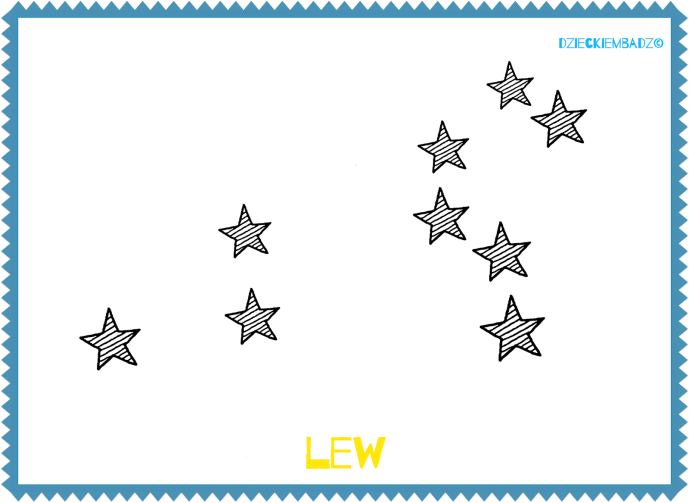 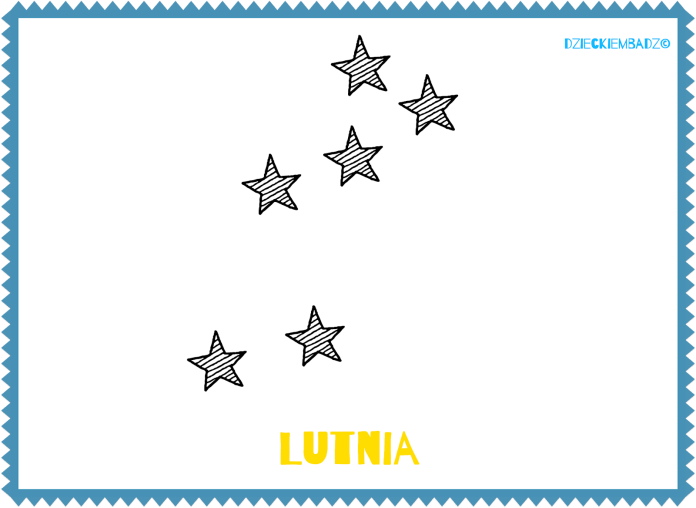 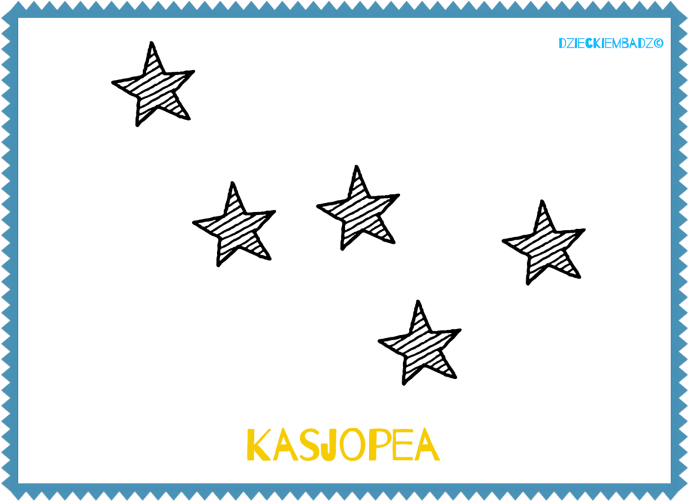 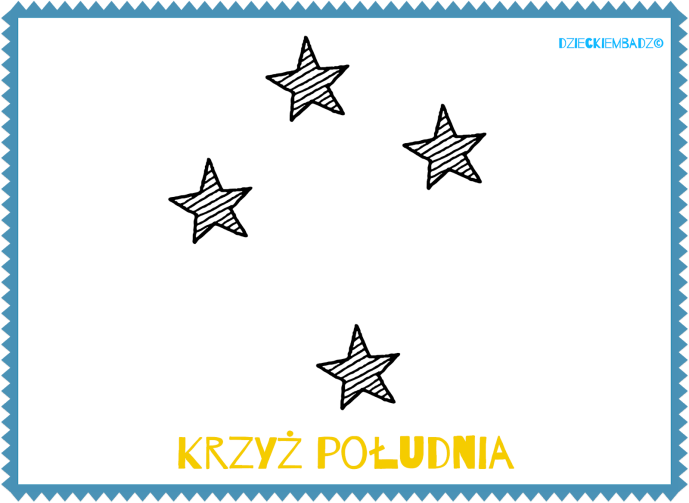 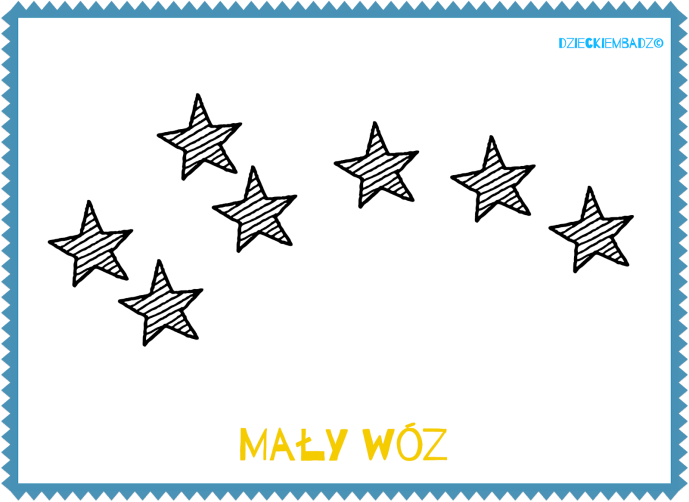 4   5    6     7      9